Related filesThe COVID-19 vaccination original data come from the  Provincial Vaccination Management System.Fig.1 BBIBP-CorV and  Vac Lot No.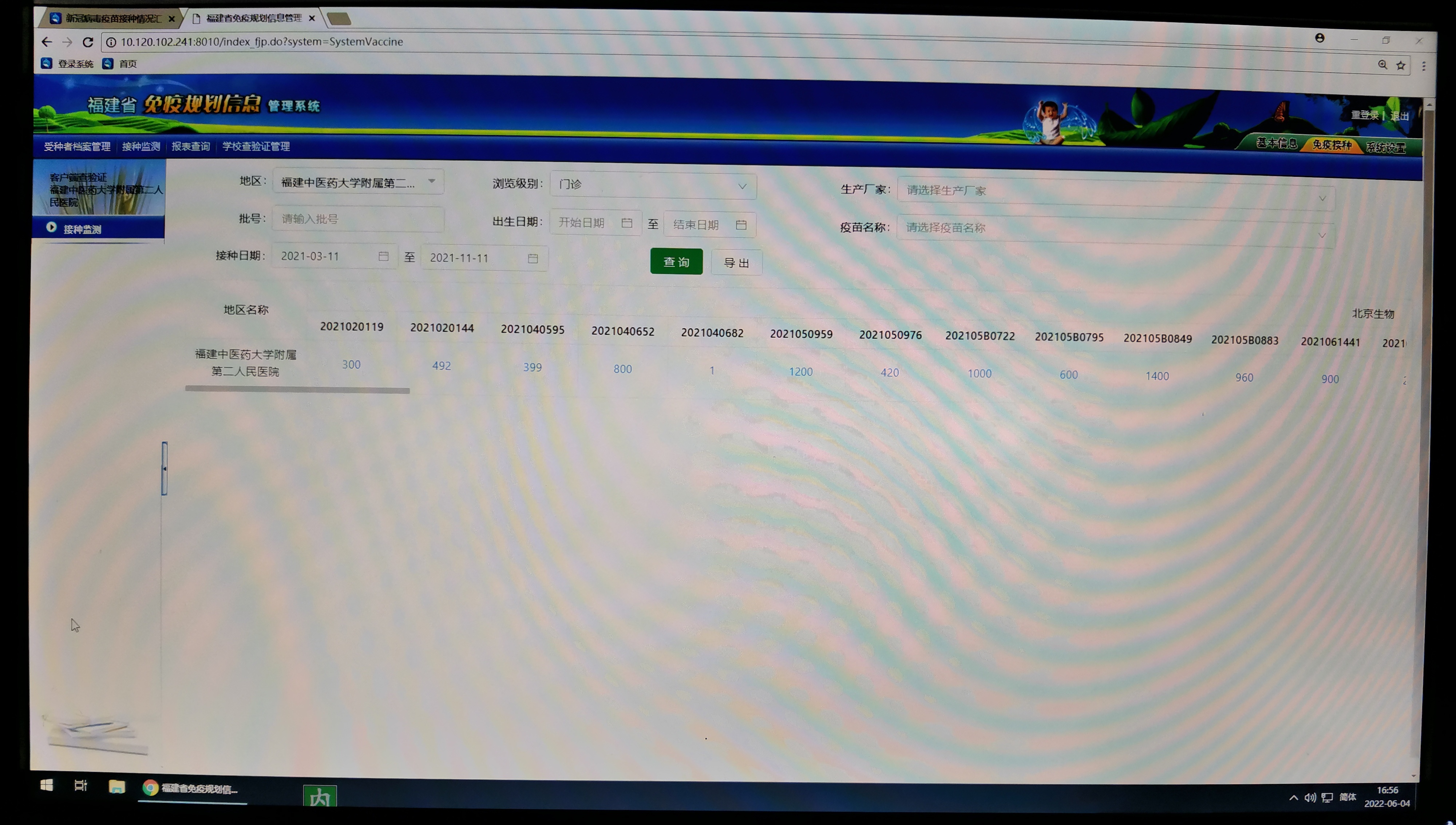 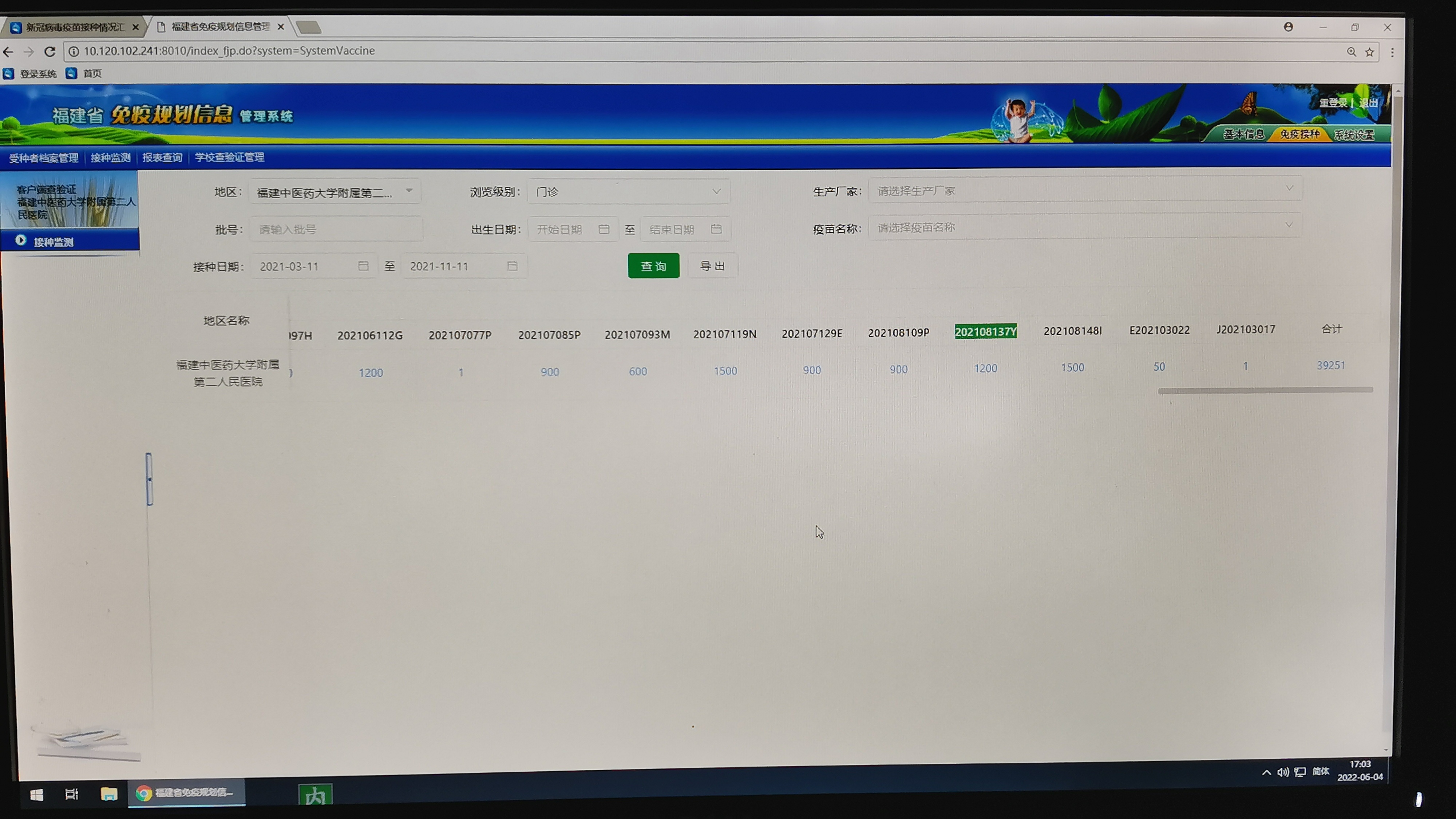 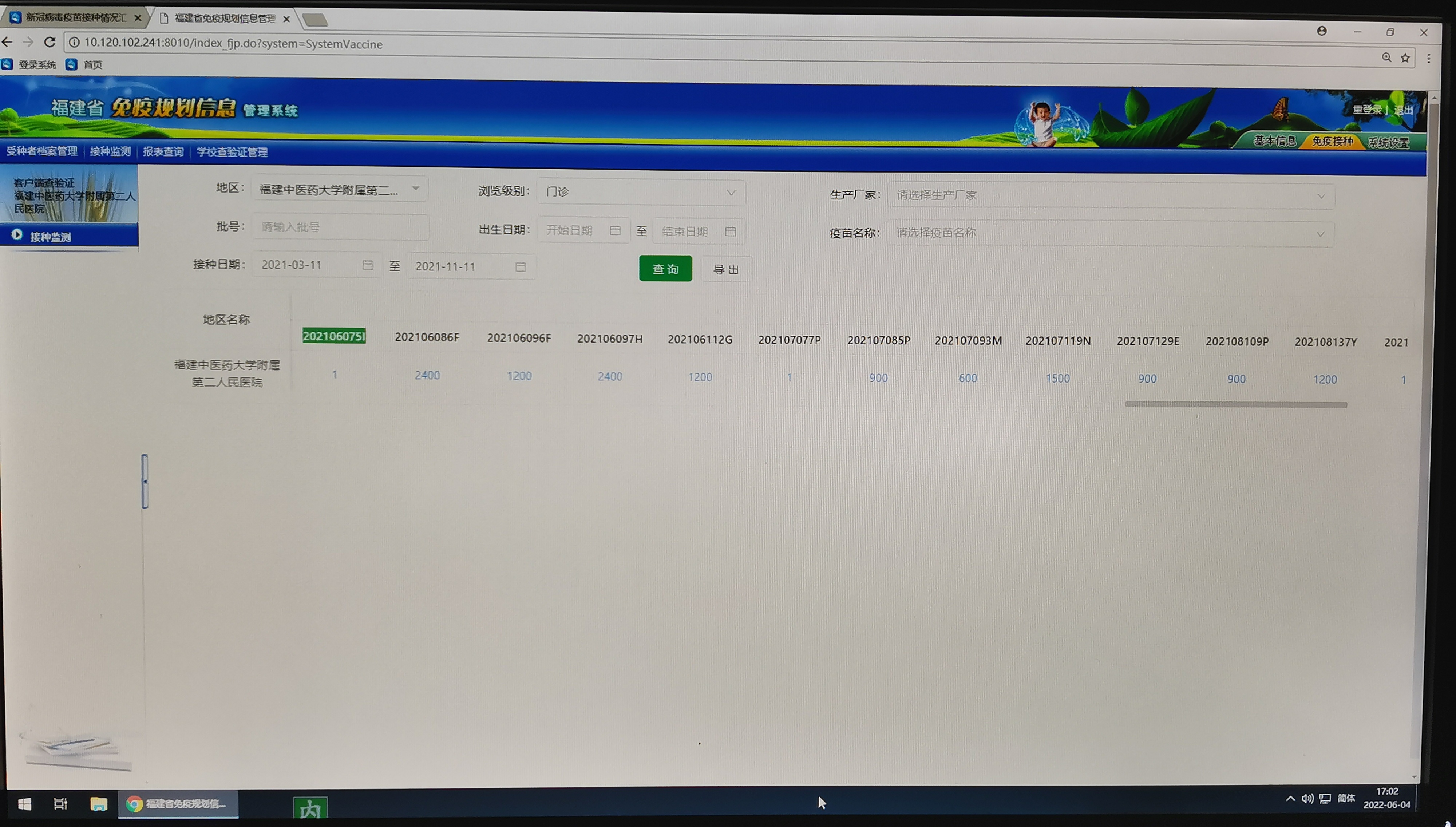 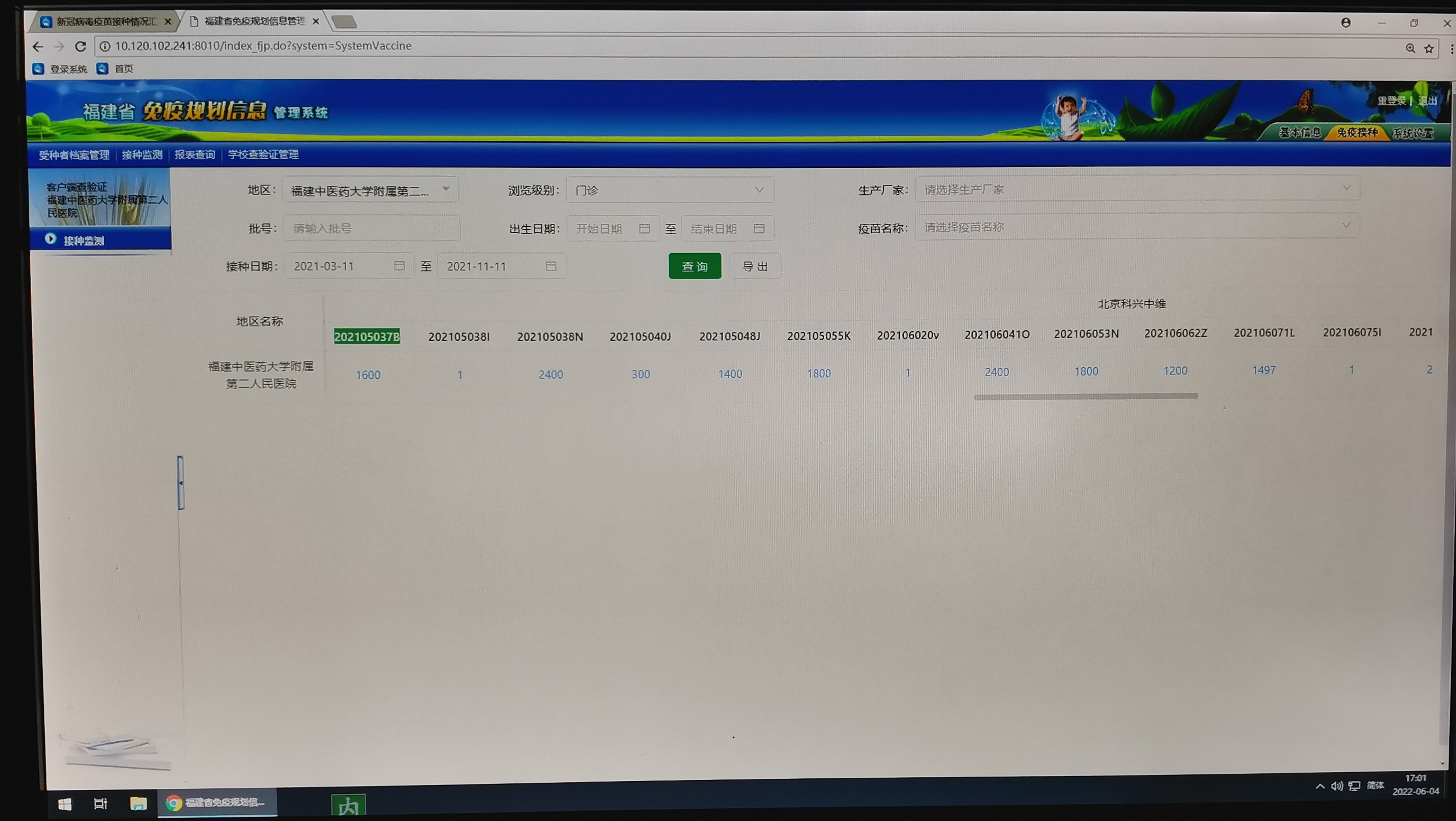 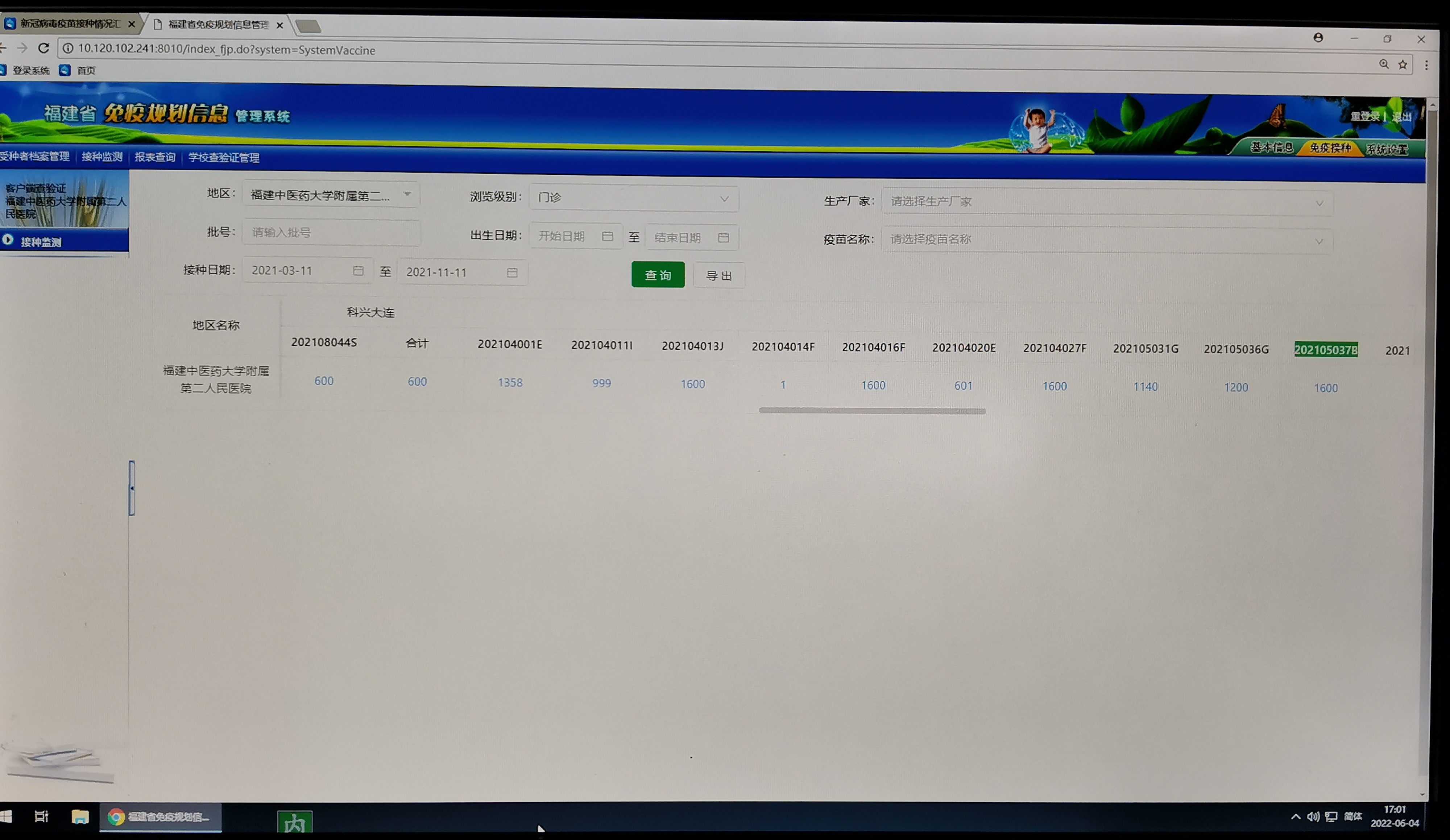 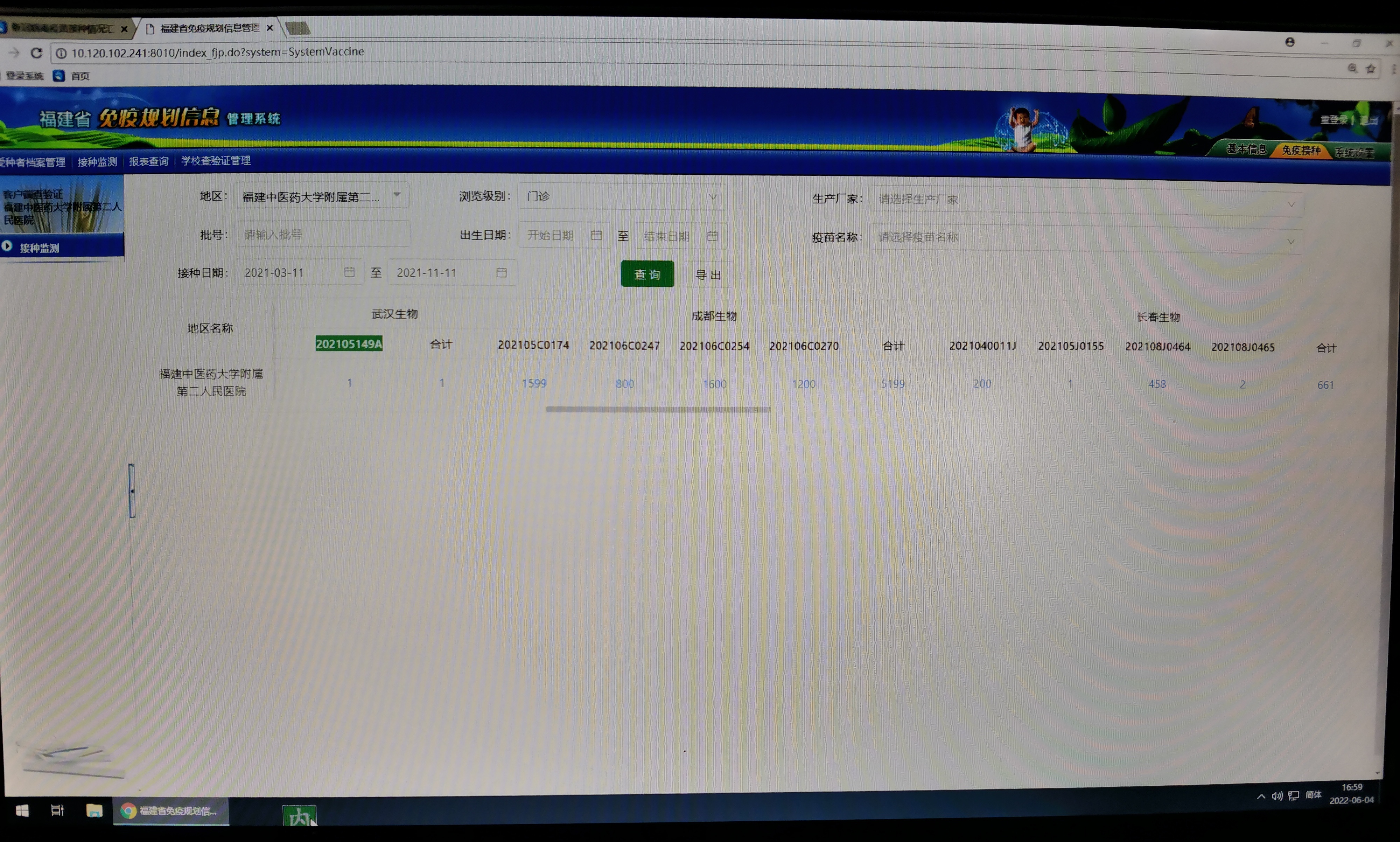 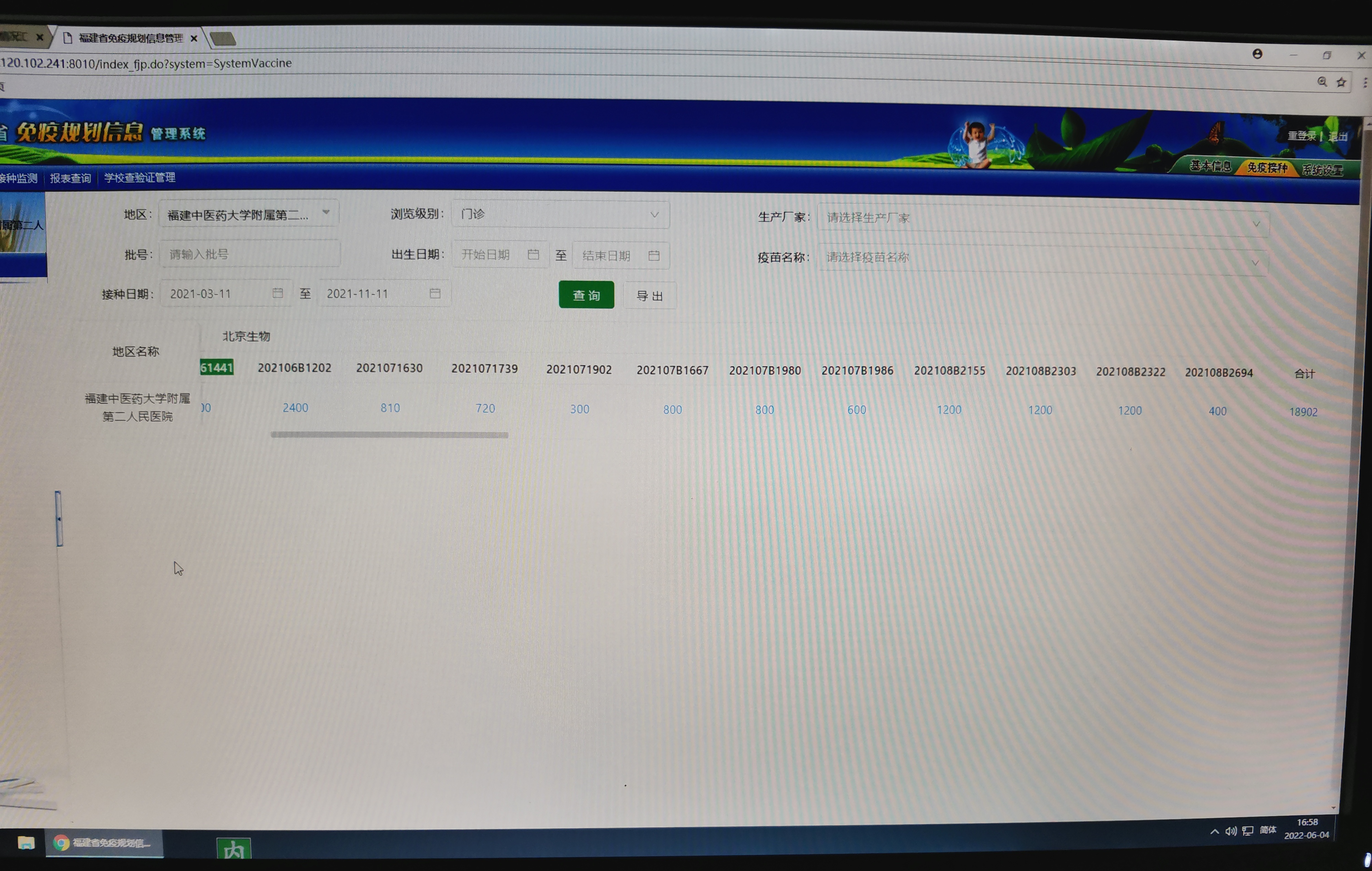 Fig.2 Monthly number of vaccinations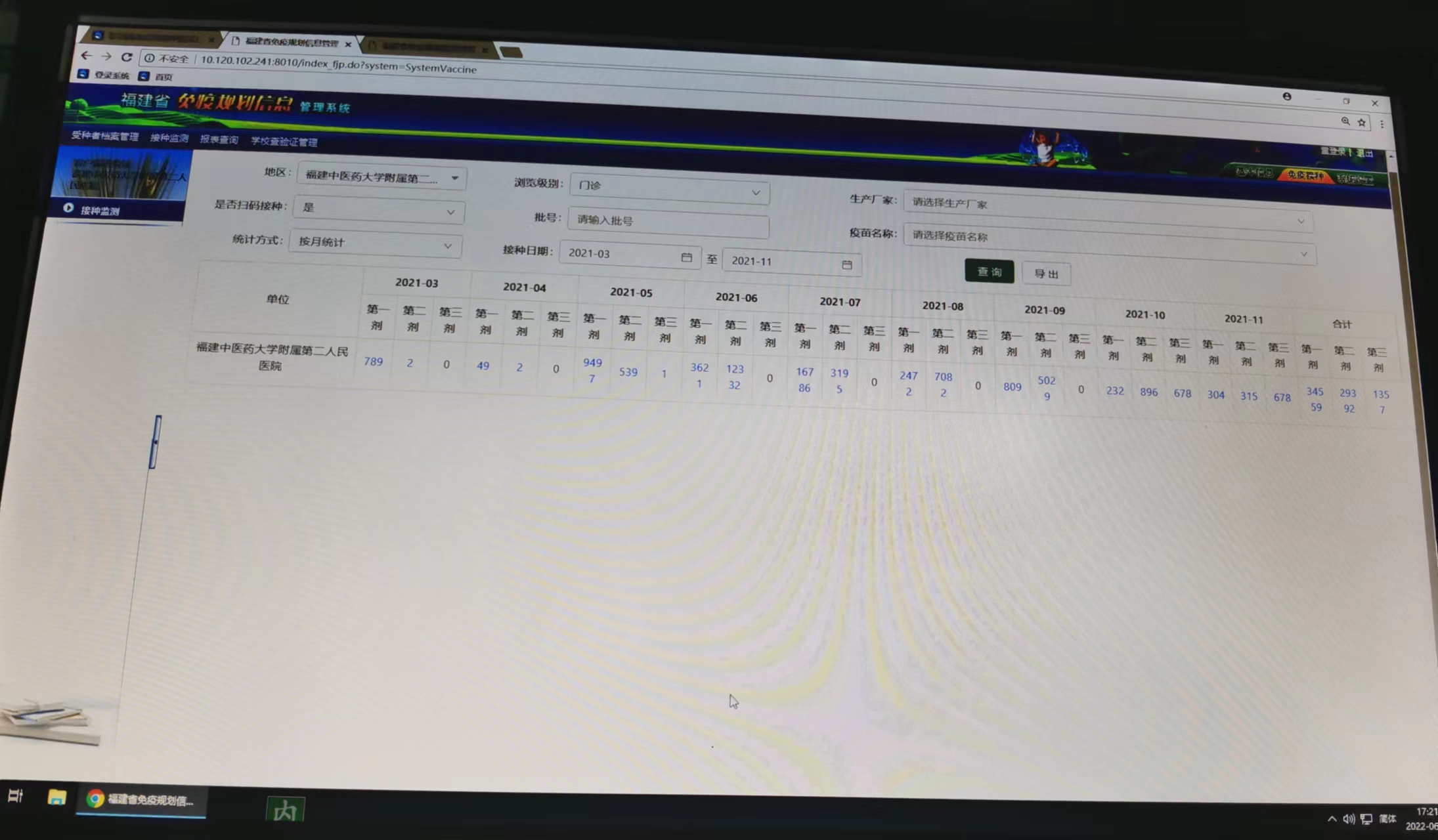 Fig.3 Occupational classification data of COVID-19 vaccine recipients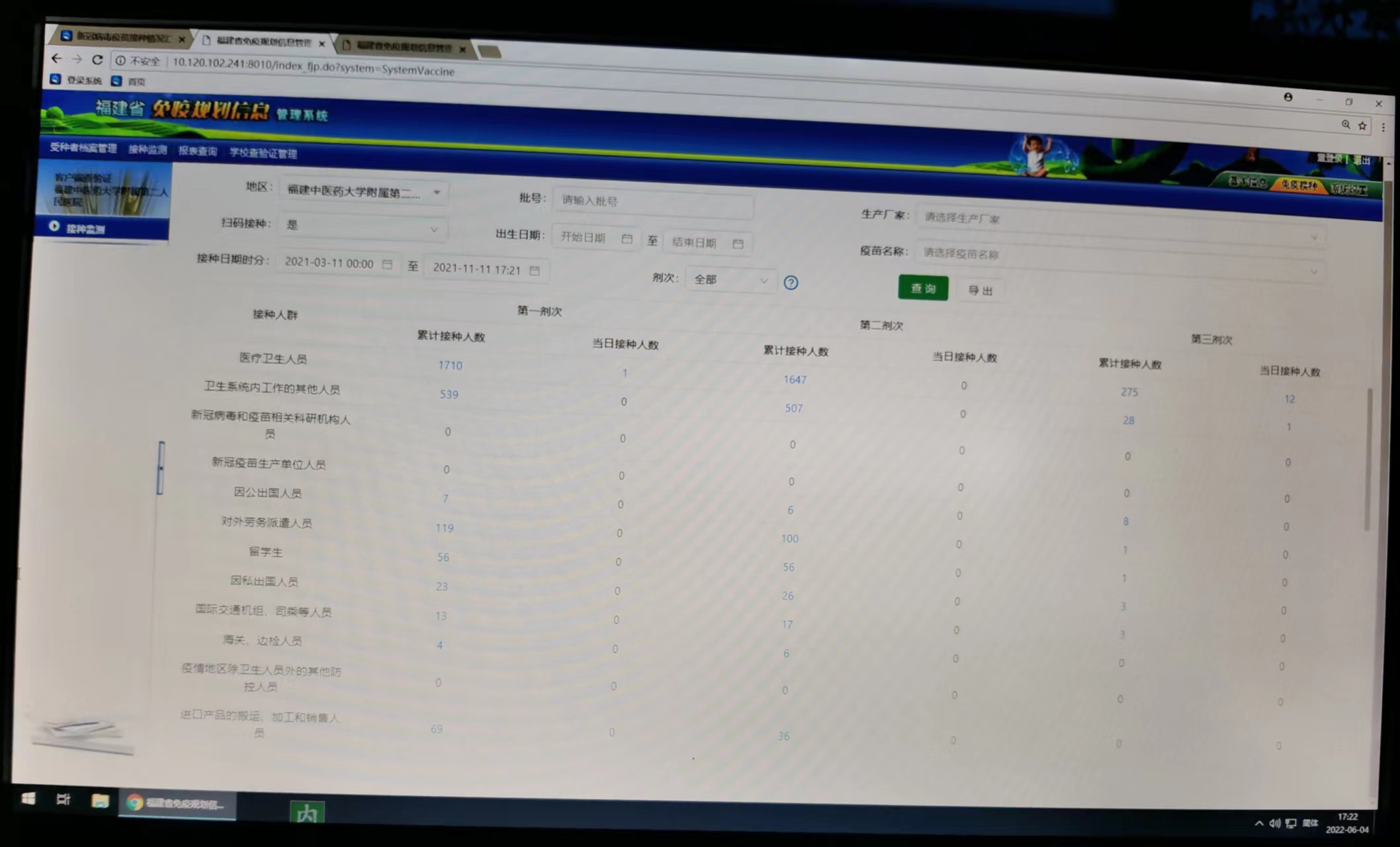 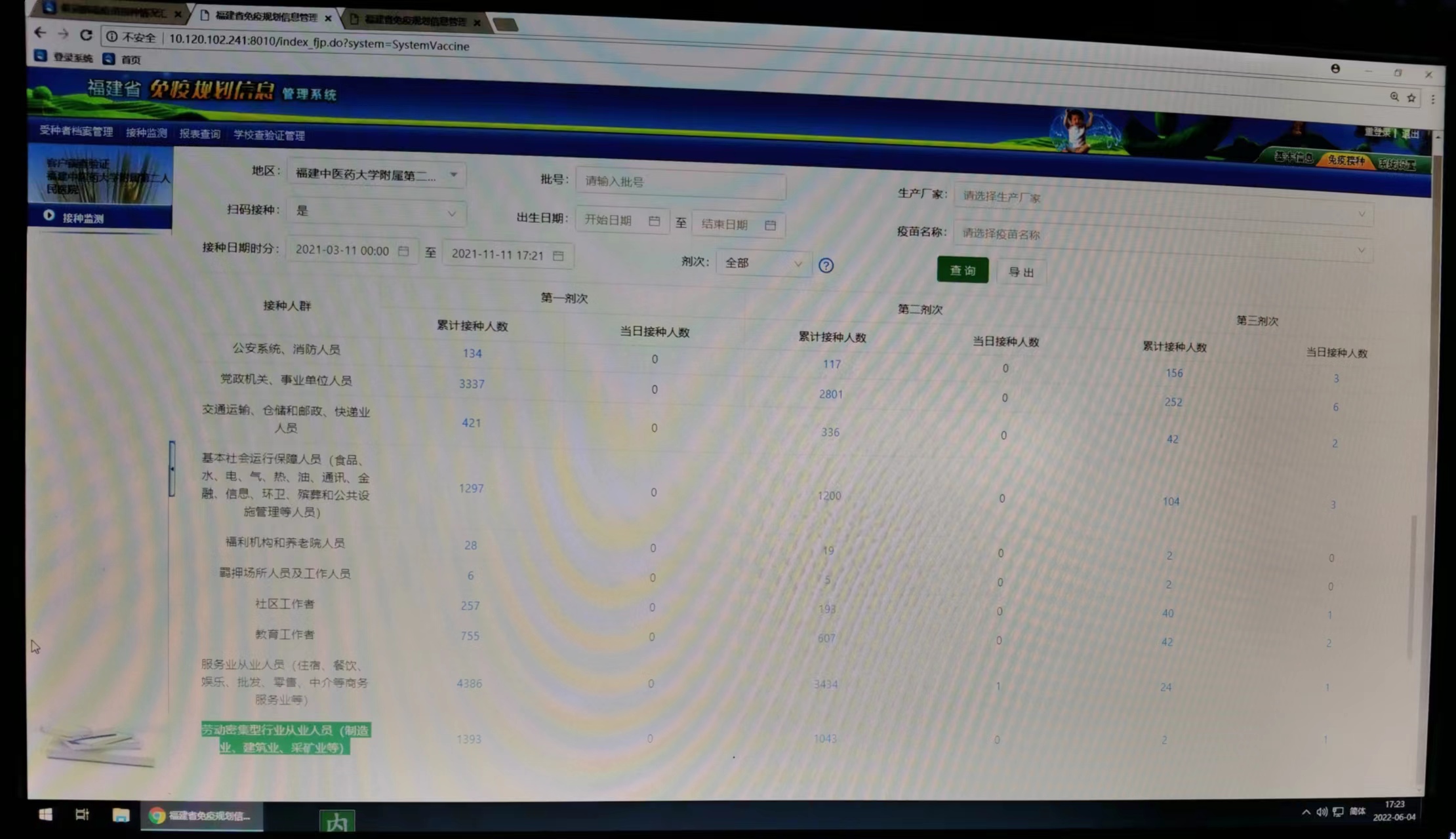 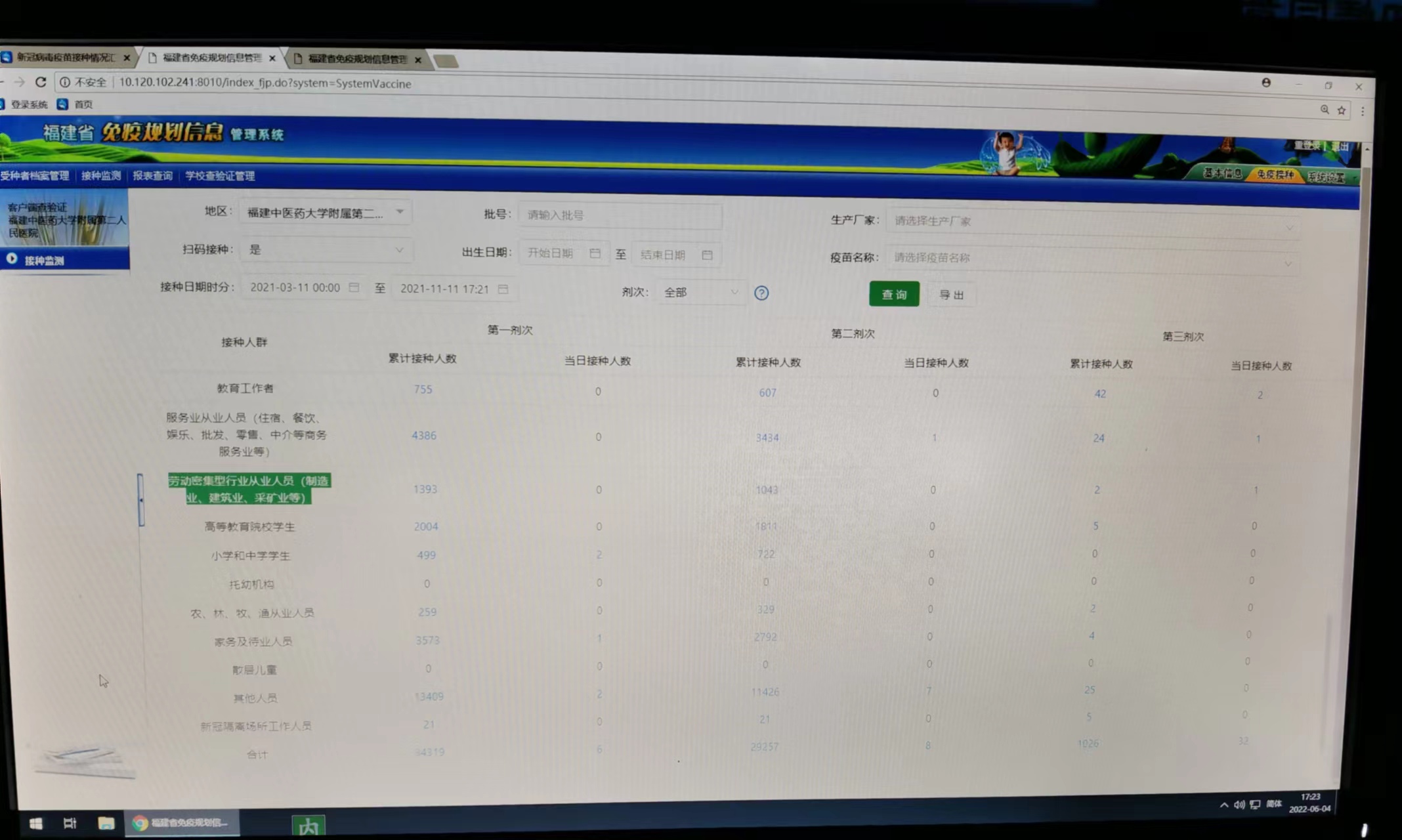 Fig.4 Number of vaccines by age group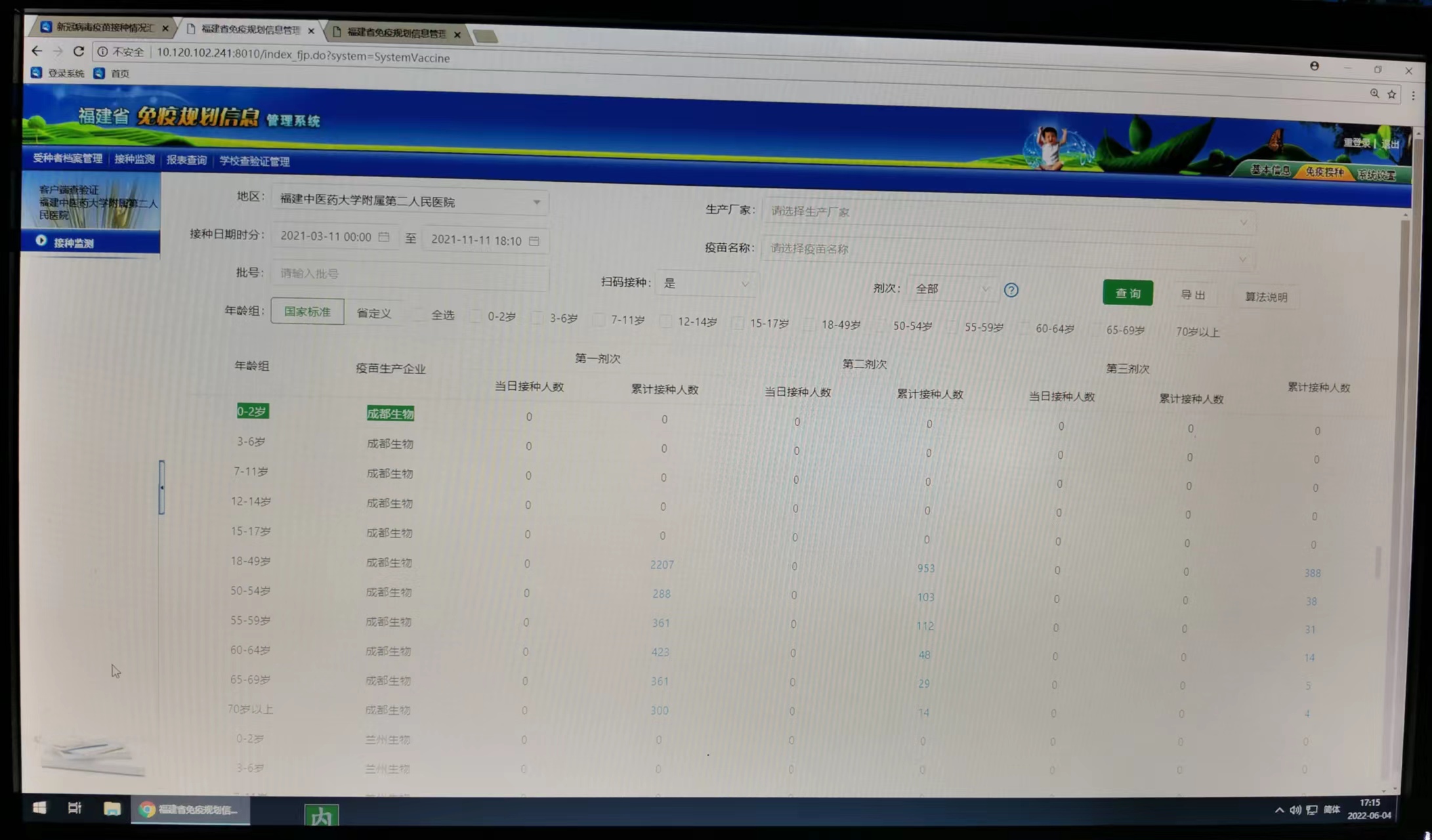 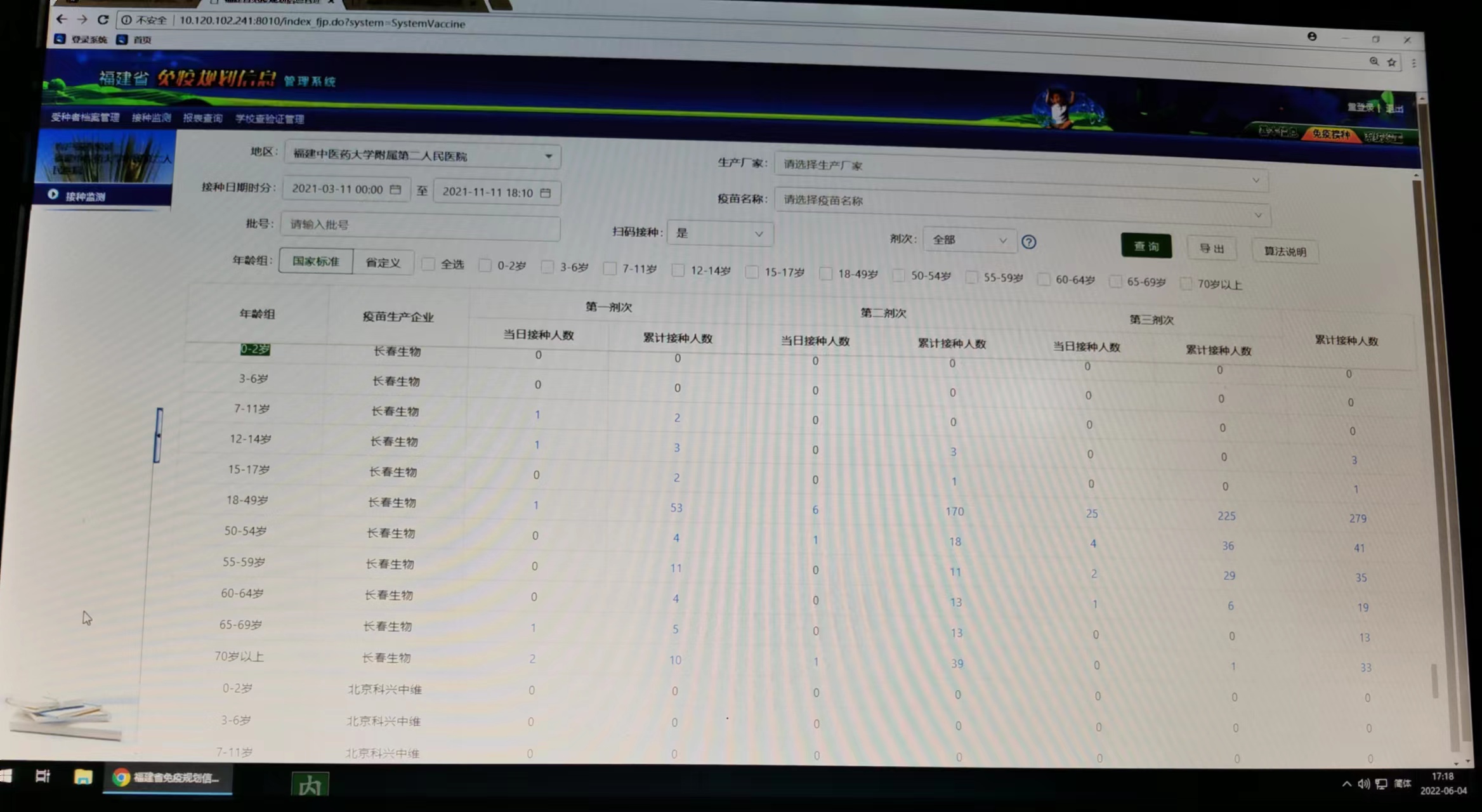 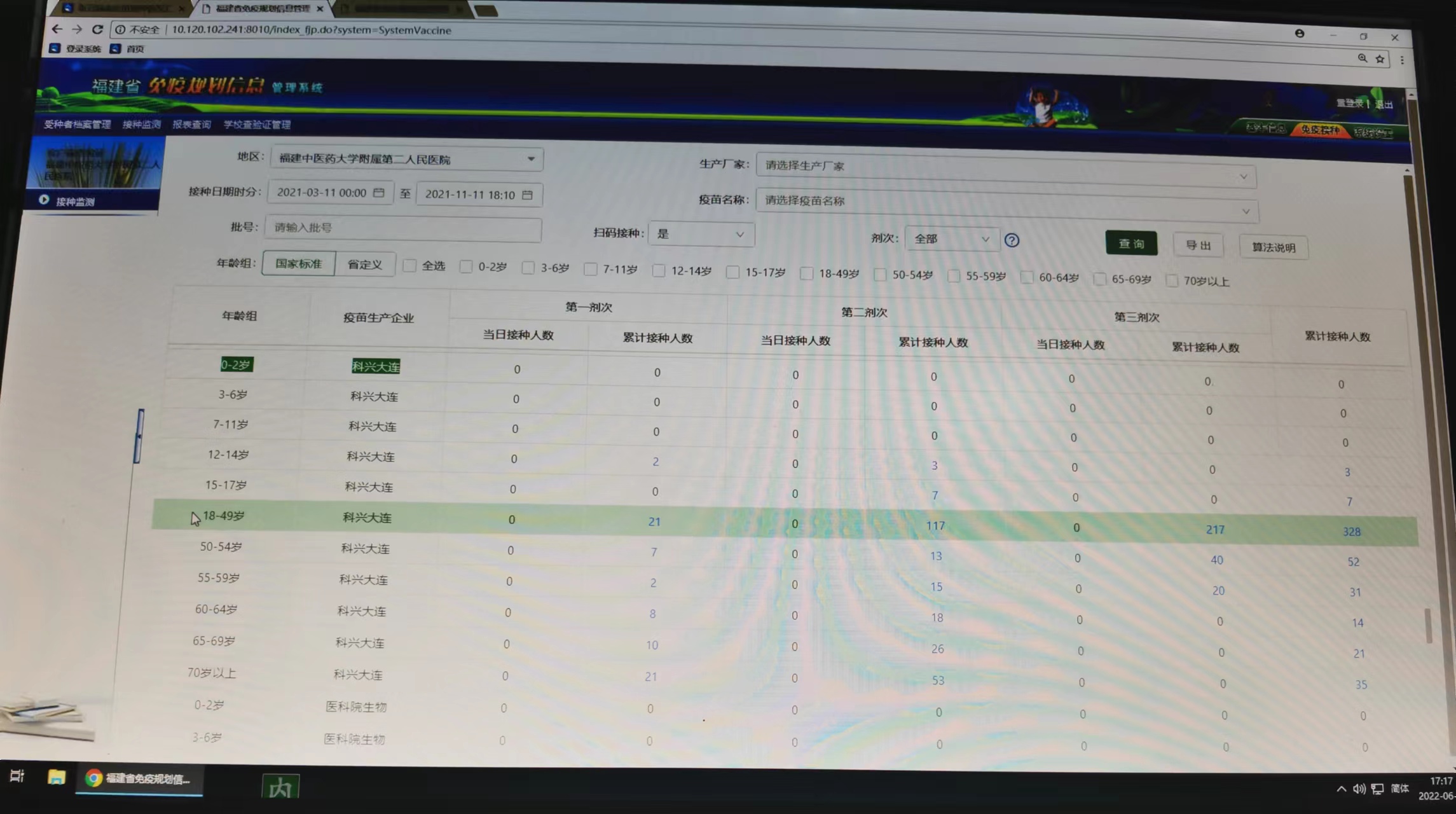 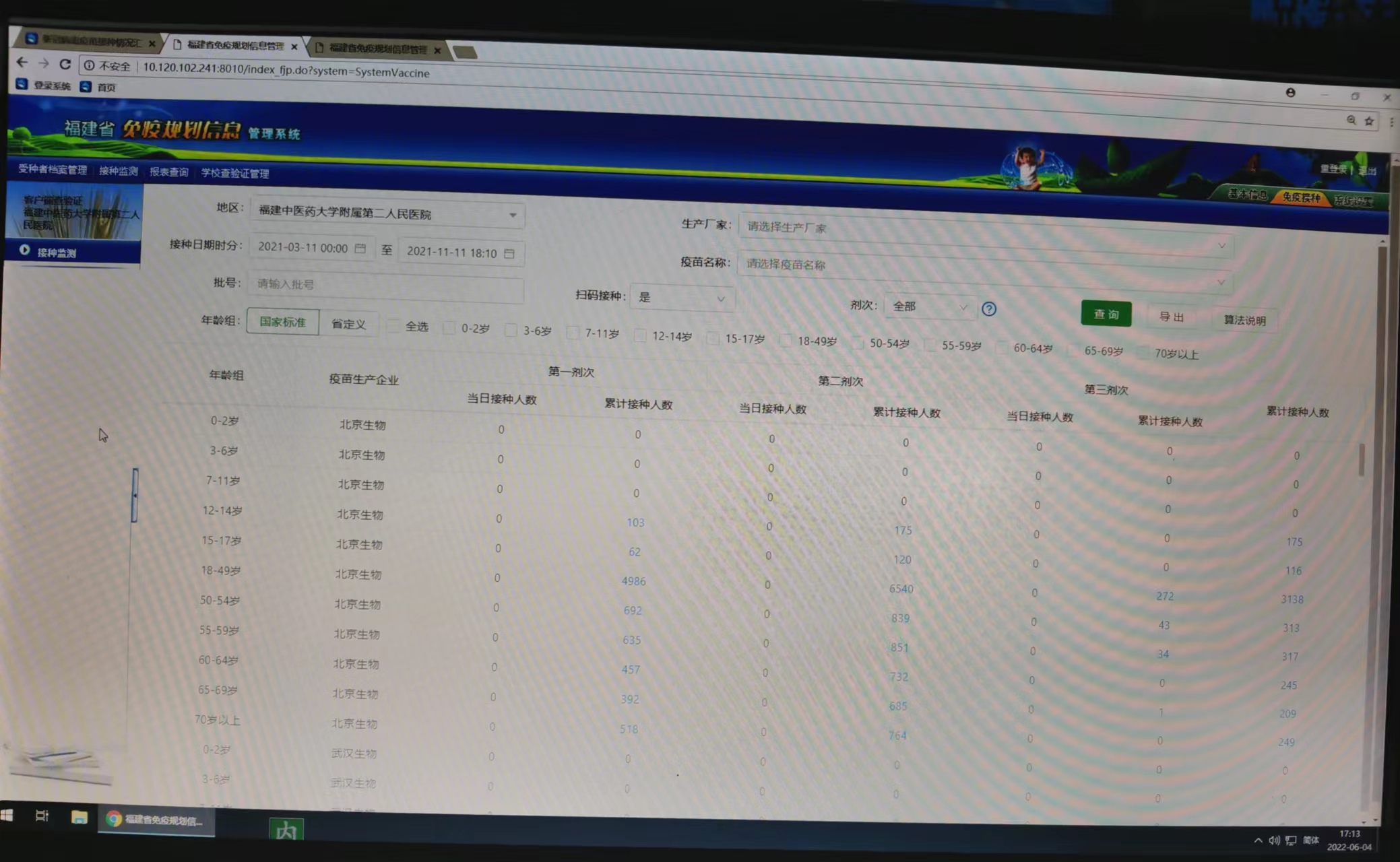 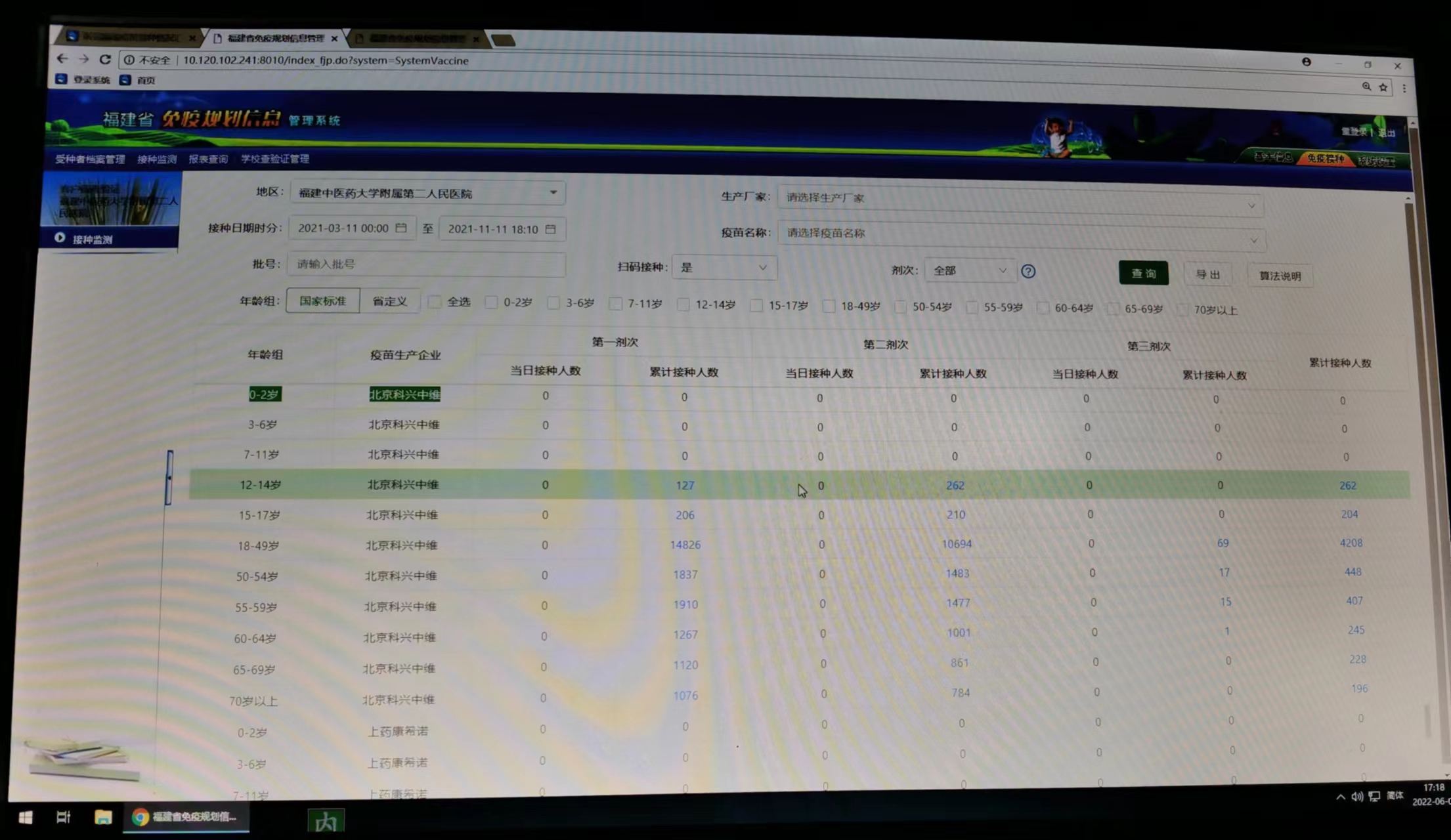 